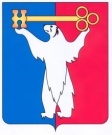 АДМИНИСТРАЦИЯ ГОРОДА НОРИЛЬСКАКРАСНОЯРСКОГО КРАЯРАСПОРЯЖЕНИЕ03.02.2022	г.Норильск	№ 465Об отказе в предоставлении разрешения на условно разрешенный вид использования земельного участка и объекта капитального строительстваРассмотрев заявление Токаренко Елены Викторовны о предоставлении разрешения на условно разрешенный вид использования земельного участка и объекта капитального строительства «магазины», в соответствии с требованиями части 7 статьи 33, части 11.1 статьи 39 и части 6.1 статьи 40 Градостроительного кодекса Российской Федерации, Положением об организации и проведении публичных слушаний по вопросам градостроительной деятельности в муниципальном образовании город Норильск, утвержденным решением Норильского городского Совета депутатов от 13.05.2008 № 11-239, на основании п. 3 ст. 209 Гражданского кодекса Российской Федерации, ст. 3.3 Федерального закона от 25.10.2001 № 137-ФЗ «О введении в действие Земельного кодекса Российской Федерации», принимая во внимание определение Арбитражного суда Красноярского края от 06.04.2018 по делу № А33-3233/2017, учитывая, что на испрашиваемом земельном участке расположено здание с кадастровым номером 24:55:0202004:491 которое также расположено на земельном участке с кадастровым номером 24:55:0202004:42 с видом разрешенного использования «автомобильный транспорт», и данное обстоятельство нарушает принцип единства судьбы земельных участков и прочно связанных с ним объектов, установленный статьей 1 Земельного кодекса Российской Федерации, на основании протокола публичных слушаний от 24.12.2021 № 84,1.	Отказать в предоставлении разрешения на условно разрешенный вид использования земельного участка и объекта капитального строительства «магазины», расположенного в территориальной зоне размещения объектов здравоохранения              (ЦС-1) по адресу: Красноярский край, г. Норильск, район Талнах, в районе ул. Маслова, 11.2.	Опубликовать настоящее распоряжение в газете «Заполярная правда» и разместить его на официальном сайте муниципального образования город Норильск.3.	Настоящее распоряжение вступает в силу с момента издания и действует в течение одного года.Глава города Норильска								      Д.В. Карасев